Ja mam ołówek. (kogo? Co? – biernik)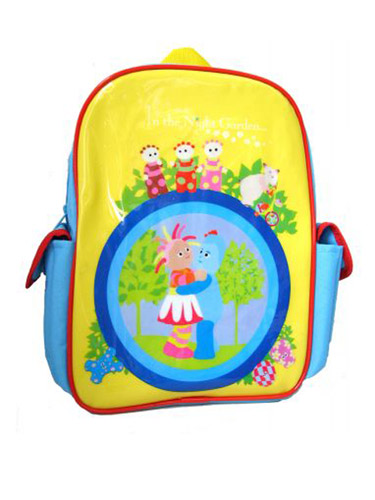 Ich habe den BleistiftPotrzebuję kredkę. (kogo? Co? – biernik)Ich brauche den Buntstift.Biorę długopis. (kogo? Co? – biernik)Ich nehme den Kuli.WORTSCHATZWelche Fächer magst du?		Jakie przedmioty lubisz?Ich mag Mathe und Chemie.		Lubię matematykę i chemię.Wie findest du Sport?			
Jak znajdujesz w-f? (Co sądzisz o?)Ich finde Sport super.			Uważam, że jest super.Ich finde Sport ist super. 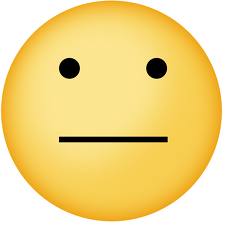 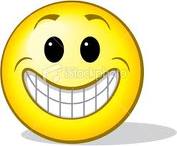 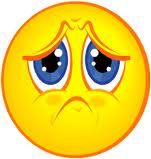 Am Montag hat Kasia Mathematik. Sie nimmt den Zirkiel, das Matchebuch, das Heft, die Schere. Sie braucht auch den Taschenrechner. Das Lineal ist auch wichtig. Sie braucht keinen Kleber.Am Mittwoch hat Kasia Polnisch. Kasia findet Polnisch sehr interessant. Sie nimmt das Buch, den Kuli und den Spitzer. Sie braucht keinen Zirkiel. Der Zirkiel nimmt sie am Montag, wenn sie Mathe hat.Am Freitag hat Kasia Kunst. Sie nimmt den Pinsel, den Kleber und die Schere. Kasia findet Kunst seht toll. Sie mag malen und zeichnen. Sie braucht auch einen Bleistift und einen Spitzer.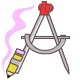 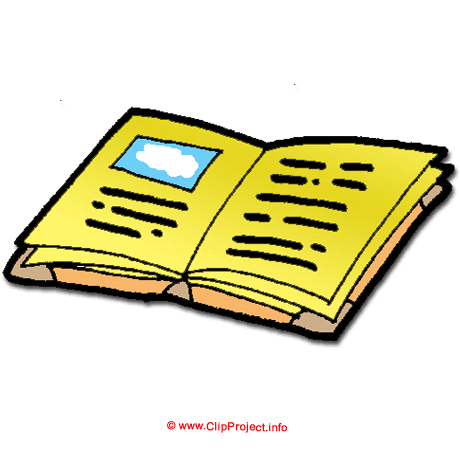 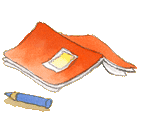 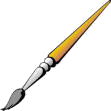 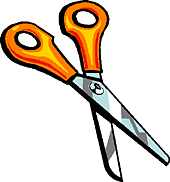 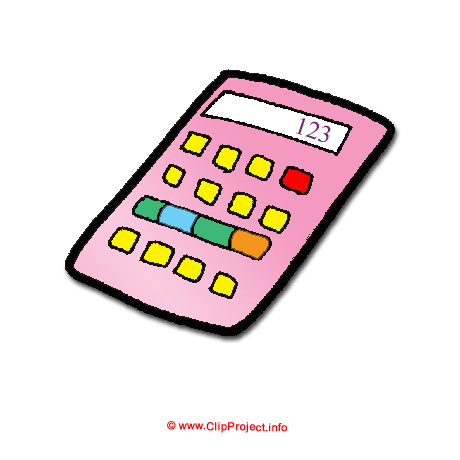 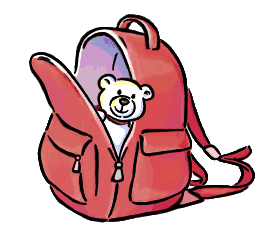 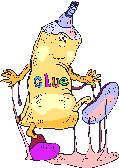 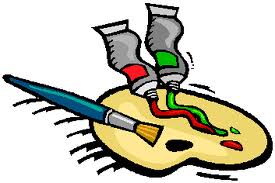 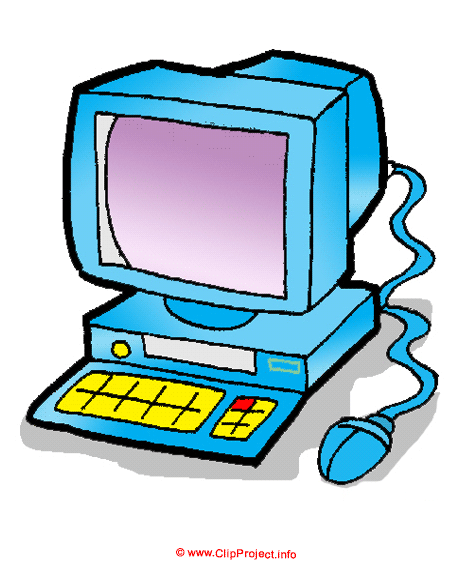 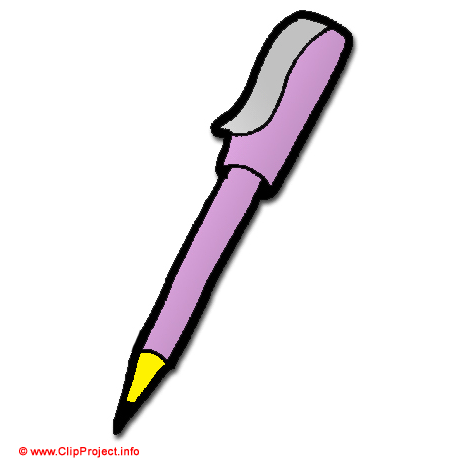 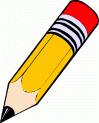 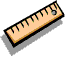 DERDIEDASder Bleistift		ołówekdie Patrone		nabój das Lineal	               linijkader Buntstift		kredkadie Brille 		okulary das Federmäpchen 	piórnikder Filzstift		pisakdie Tasche		torbadas Turnzeug 	        strój na wfder Malkasten 		 farbydie Schere		nożyczkidas Papier 		papierder Kuli			długopisdie Mappe		teczkadas Buch 		książkader Rechner	             kalkulatordie Tafel 		tablicadas Heft			zeszytder Radiergummi	               gumka die Kreide 		kredader Schreibblock		notatnik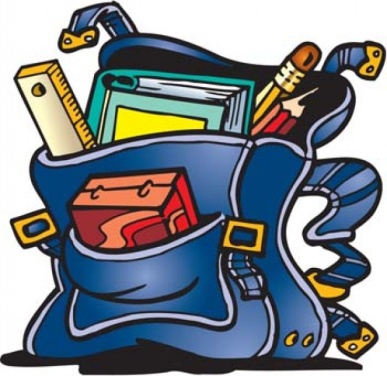 Am Montag habe ich Mathe.Also, ich brauche den Rechner.Ich nehme auch das Lineal.Ich habe auch den Zirkiel.Am Montag habe ich Mathe.Also, ich brauche den Rechner.Ich nehme auch das Lineal.Ich habe auch den Zirkiel.der Zirkel		cyrkielAm Montag habe ich Mathe.Also, ich brauche den Rechner.Ich nehme auch das Lineal.Ich habe auch den Zirkiel.Am Montag habe ich Mathe.Also, ich brauche den Rechner.Ich nehme auch das Lineal.Ich habe auch den Zirkiel.der Spitzer 	     temperówkaAm Montag habe ich Mathe.Also, ich brauche den Rechner.Ich nehme auch das Lineal.Ich habe auch den Zirkiel.Am Montag habe ich Mathe.Also, ich brauche den Rechner.Ich nehme auch das Lineal.Ich habe auch den Zirkiel.der Pinsel 		pędzelAm Montag habe ich Mathe.Also, ich brauche den Rechner.Ich nehme auch das Lineal.Ich habe auch den Zirkiel.Am Montag habe ich Mathe.Also, ich brauche den Rechner.Ich nehme auch das Lineal.Ich habe auch den Zirkiel.der Füller 		pióro Am Montag habe ich Mathe.Also, ich brauche den Rechner.Ich nehme auch das Lineal.Ich habe auch den Zirkiel.Am Montag habe ich Mathe.Also, ich brauche den Rechner.Ich nehme auch das Lineal.Ich habe auch den Zirkiel.der Rucksack		 plecakAm Montag habe ich Mathe.Also, ich brauche den Rechner.Ich nehme auch das Lineal.Ich habe auch den Zirkiel.Am Montag habe ich Mathe.Also, ich brauche den Rechner.Ich nehme auch das Lineal.Ich habe auch den Zirkiel.der Atlas 		atlasAm Montag habe ich Mathe.Also, ich brauche den Rechner.Ich nehme auch das Lineal.Ich habe auch den Zirkiel.Am Montag habe ich Mathe.Also, ich brauche den Rechner.Ich nehme auch das Lineal.Ich habe auch den Zirkiel.